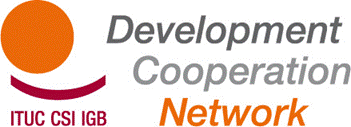 TUDCN SEMINAR ON THE PRIVATE SECTOR IN DEVELOPMENT28-30 OCTOBER 2013UGT - Sala de les Brigades Internacionals La Rambla de Santa Mónica, 10BarcelonaSeminar objectives:Endorse shared analysis and vision on the role of private sector in development: brainstorming analysis on the basis of the TUDCN background discussion document;Strengthen advocacy capacity of trade unions at national, regional and international level: discussing and adopting Trade Union priority messages on Private Sector in Development. Revised AGENDAMonday  28th  OctoberTuesday 29th OctoberWednesday 30th  October**********MorningArrival of participants16.00h-16.30h16.30h-18.30hOpening of the seminar and participants’ introduction Jan Dereymaeker, Paola Simonetti – TUDCNPresentation of the TUDCN background discussion document:Pierre Habbard, TUAC/ITUCPresentation of analysis and points of view by: Jesús Carrión:  RETS (Network on Transnational Corporations)Jeroen Kwakkenbos, Eurodad (on Doing Business Report)Aitor Pérez: Instituto Elcano, Expert to the UNDCFNùria Camps I Vidal : Coordination of NGO in Catalonia18.30h-19.30hPlenary Q&A and Debate19.30-20.30hWelcome reception9.30h – 10.30h10.00h-12.00hAnalysis of Private Sector Engagement, The Burgeoning International Agenda and of Donor Policy Drivers Pierre Habbard, TUAC Break-out groups Coffee break12.30h-14.00hPlenary discussion on reports of the break out groups on Analysis of Private Sector Engagement, The Burgeoning International Agenda and of Donor Policy Drivers. Lunch16.00h-17.00h17.00h-19.00hWorking groups on the Trade Union Perspective Pierre Habbard, TUAC Break out groups on Trade Union Perspective and Messages9.00-11.00hPlenary discussion on reports from the break out groups on Trade Union Perspective and MessagesCoffee break12.00-13.30hWay forward and action plan13.30h- 14.00hConclusions and closing session of the seminar Lunch and Participants departure